Supplementary file 1: Decision-aid for identifying symptomatic UTI vs. Asymptomatic Bacteriuria 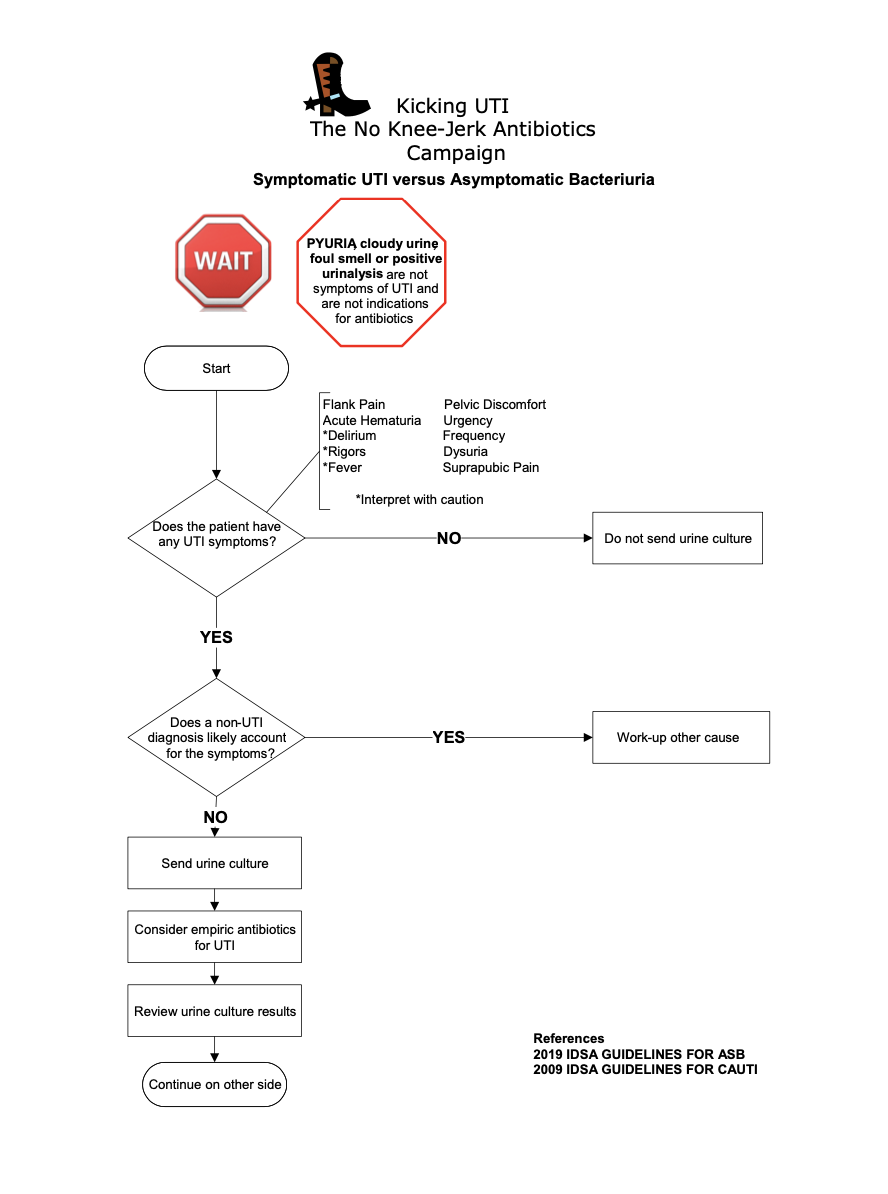 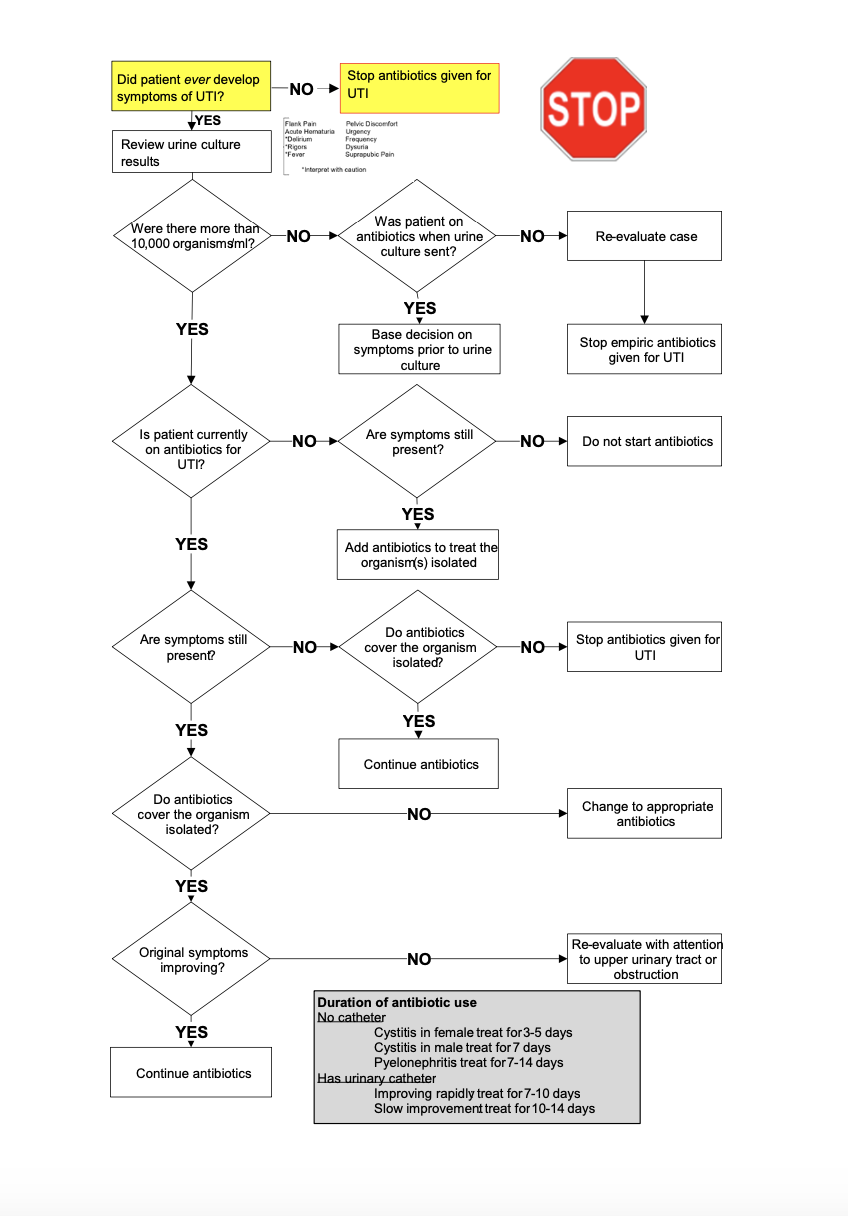 Supplementary File 2: Intervention Time LogAppendix E: Time LogResponder Initials: _______________              Site Name:__________________________________Week of: :_______________Please enter all time in minutes: Definitions:Local Administration and Logistics:  Record any time you spent at your site in meetings regarding this project, on emails or project-related communications, creating awareness about the project in staff meetings, etc.  Intervention Delivery:  Record how much time you spent delivering education or audit and feedback for the intervention.  Any teaching setting is relevant—grand rounds, medicine team rounds, educational conferences, etc.Implementation Activities:  *These differ for the two arms. For the virtual learning collaborative arm, this definition will read: Implementation activities include time spent in training webinars, learning collaborative meetings, or office hours; time spent using the listserv; time spent accessing and reviewing project materials; time spent communicating with other sites in the project; and time spent working directly with the coordinating site. For the technical assistance arm, this definition will read: Implementation activities include time spent in training webinars, time spent accessing and reviewing project materials, and time spent working directly with the coordinating site.  Supplemental file 3: Intervention Activity LogAppendix C: Intervention Activity Log                                           	Your name: _____________________Teaching Case Number presented (if used): ___________________Type of activity: Grand Rounds	 Teaching Conference 	 Team Rounds 	       In-service                 E-consults		             Staff Meetings 	 Phone Calls                   Other (please describe: ____________________)Date of activity:  ____/____/_____Number of participants in attendance:_____________ Time spent in delivery in minutes: _______________Composition of Audience: Staff physicians/providers 	           Residents in training		 Infection Preventionists	 Nurses			           Certified Nursing Assistants   	  Pharmacists 		           Fellows 			 Other (please describe: ____________________)Comments: ______________________________________________________________________________________________________________________________________________Local Administration and LogisticsIntervention DeliveryImplementation Activities*MondayTuesdayWednesdayThursdayFridaySaturdaySunday